Nova Snjeguljica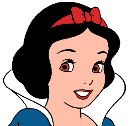 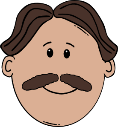 Jednog dana Snjeguljičin             oženi se lijepom, ali umišljenom 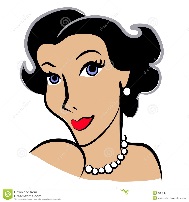 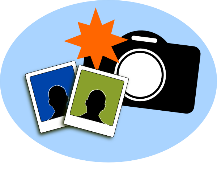                    .   Na Facebooku je objavljivala svoje                   da bi joj 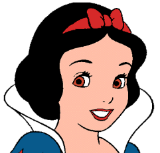 svi komentirali kako je lijepa. Kako je                rasla tako je bivala sve ljepša i ljepša, ali i sve pametnija jer je već završavala srednju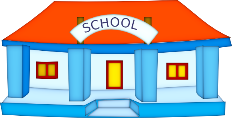                        .  Umišljena pomajka je stalno smišljala kako da 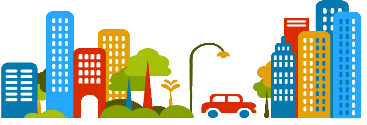 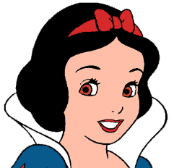                  pošalje u neki daleki                                    za poslom. Ona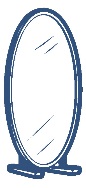 sama ništa nije znala raditi osim boraviti pred             i lickati se. 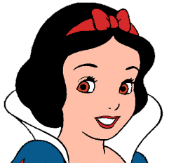 Tako je                  otišla u daleki Zagreb. Tamo se zaposlila u bolnici i išla u šolu za doktore i doktorice. U bolnici se družila sa sedam doktora koji su joj pomagali. Snjeguljica je postala najbolja doktorica.Iva Rušec